袋路状道路参考図（道路幅員はいずれも有効幅員とする）第４　指定道路が次の各号のいずれかに該当する場合又はこれに準ずる場合は、第３の規定にかかわらず、袋路状道路（その一端のみが他の道路に接続したものをいう。以下この基準において同じ。）とすることができる。一端が他の道路に接し、他の一端が公園、広場又は河川敷堤防等将来にわたり避難及び通行の安全上支障をきたすおそれのないものに接続し、かつ、自動車の通り抜けができない場合にあっては、次号に掲げる延長及び幅員に対応した自動車の転回広場が設けられている場合自動車の通り抜けができる場合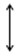                                        　　　　　　　　   河川敷堤防   ※   　　　　　　　　　　　　　　　　　　　　　　 　   里道   道  　　　　　　　　　　　　　　　　　　　　　　 　    農道等   路　	       　　　                              　　　　　　   国、地方公共団体又は     　　　　Ｌ：指定道路の延長   制限なし       　　     それに準ずる団体が管理                                                 　　 　  する幅員1.8m以上のもの　　　　　　　　　　　　　　　　　　　　　　　　　※道路※建築基準法第42条の道路（幅員1.8ｍ以上）とする自動車の通り抜けができない場合       　　　　　　　　　自動車の転回広場（＊1）                                                             　公園                                                             　広場   ※                                                        　河川敷堤防   道                                                    　　　里道   路　　　　　　　　　　　　　　　　　　　　　　　　　　　　　 農道等                                                              国、地方公共団体      　　　　　　　　　　　　　　　　　　　　　　　　　       又はそれに準ずる                                                              団体が管理する、　　　　　　　　　　　　　　　　　　　　　　　　　　　　　　　 概ね幅員0.9ｍ以上Ｌ：指定道路の延長   制限なし       　　　　のもの※建築基準法第42条の道路（幅員1.8ｍ以上）とする（＊1）転回広場の距離については、後述の(ハ)(ニ)を参照（２）　一端が他の道路に接し、他の一端ががけ地、川、水路、既存建築物等別途考慮しなければ将来にわたり避難及び通行の安全上支障をきたすもので、次の(イ)から(ホ)までのいずれかに該当する場合指定道路の延長（指定道路が既存の有効幅員６ｍ未満の袋路状道路に接続する場合は、当該袋路状道路が他の道路に接続するまでの部分の延長を含むものとする。以下(ロ)から(ホ)までにおいて同じ。（ただし、（ハ)から（ホ）までに該当する指定道路の延長（転回広場に関する規定の場合を除く。）については、既存の袋路状道路が地方公共団体が管理する道路等で幅員が４ｍ以上である場合は、含めないものとする。））が３５ｍ以下のもの。有効幅員６ｍ未満の袋路状道路に接続する場合　　(a)延長基準のみ考慮   ※　       　　　　　　　　　　　 　 道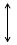    路   　　　　　　　　　　　　　　　　　　　　　　　         　　　　 Ｌ：指定道路の延長 ≦３５ｍ　　　　　　　　　　　 　　 ※建築基準法第42条の道路（幅員1.8ｍ以上）とする　　(b)延長基準及び転回広場を考慮       　　　　　　自動車の転回広場（＊1） ※ 道 路 　 1.8ｍ≦Ｗ＜６ｍ  　　　      Ｌ：指定道路の延長（＊2）※建築基準法第42条の道路（幅員1.8ｍ以上）とする（＊1）転回広場の距離及び（＊2）指定道路の延長については、後述の(ハ)(ニ)を参照②既存の袋路状道路が地方公共団体が管理する道路等（市道等）で幅員が4ｍ以上である場合(a)延長基準のみ考慮　   ※      　　　　　　　　　　　     道　　　　　　　　　　    路   　　　　　　　　　　　　　　　　　       　　　　　　　　　　　　 Ｌ：指定道路の延長袋路状道路の全長≦３５ｍ　　　　　　※建築基準法第42条の道路（幅員1.8ｍ以上）とする(b)延長基準及び転回広場を考慮       　　　　　自動車の転回広場（＊1） ※ 道 路 市道等4m≦ｗ＜6m     　　　　　　　　　Ｌ：指定道路の延長（＊2）※建築基準法第42条の道路（幅員1.8ｍ以上）とする（＊1）転回広場の距離及び（＊2）指定道路の延長については、後述の(ハ)(ニ)を参照指定道路の延長が５０ｍ以下のもので有効幅員が６ｍ以上のもの。   ※                                    　　　　　　　　   道       　　　　　　　　　　　　　　　　　　　　　　    路   　　　　　　　　　　　　　　　　　　　　　　　  Ｌ≦５０ｍ　　　　　　　　　　　 　 ※建築基準法第42条の道路（幅員1.8ｍ以上）とする　　　　　　　　　指定道路の延長が７０ｍ以下のもので終端及び区間３５ｍ以内ごとに半径６ｍ以上の自動車の転回広場若しくはT字型道路（いずれも有効幅員４ｍ以上。以下同じ）を設けたもの。Ｌ₂≦３５ｍ           Ｌ₂≦３５ｍ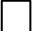    ※                                    　　　　　　　　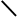 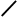    道       　　　　　　　　　　　　　　　　　　　　　　    路   　　　　　　　　　　　　　　　　　　　　　　　  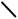 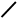 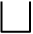 Ｌ₁≦７０ｍ　 ※建築基準法第42条の道路（幅員1.8ｍ以上）とする　　　　　　　　　(ニ)　　指定道路の延長が１００ｍ以下のもので有効幅員が６ｍ以上あり、かつ、中間地点（５０ｍ前後の場所）に十字型又はＴ字型道路を設けたもの。５０ｍ前後   ※                                    　　　　　　　　   道       　　　　　　　　　　　　　　　　　　　　　　    路   　　　　　　　　　　　　　　　　　　　　　　　  L₁≦１００ｍ   ※建築基準法第42条の道路（幅員1.8ｍ以上）とする　(ホ)　一端がロ字型（ロ字型に類する型を含む。以下この基準において同じ。）となっている道路で、他の道路からロ字型の道路に至るまでの道路（当該道路という）の有効幅員が４ｍ以上のもの。ただし、当該道路の有効幅員が４ｍ以上６ｍ未満の場合は、その延長を３５ｍ以下とし、ロ字部分の１辺の延長は３５ｍ以下とする。                 Ｌ1≦７０ｍ ※ 道　　　　４ｍ≦Ｗ＜６ｍ 路   　　　　　　Ｌ2≦３５ｍ　　　　　　　　　　　　　　　　　　 Ｌ3≦３５ｍ※建築基準法第42条の道路（幅員1.8ｍ以上）とするまた、当該道路の有効幅員が６ｍ以上の場合、当該区間が７０ｍを超えるときは５０ｍ以内ごとに十字型またはＴ字型道路を設けること。                    Ｌ₁＞７０ｍ ※ 道　　　　 Ｗ≧６ｍ 路５０ｍ以内ごとに十字型またはＴ字型道路※建築基準法第42条の道路（幅員1.8ｍ以上）とする転回広場参考図＊建築基準法施行令第144条の4第１項第１号ハの規定による自動車の転回広場の形状、寸法は、次のとおりとする。（※S45年建設省告示第1837号）5.0m                                       6.0m4.0m転回広場まで　　　　　4.0m　　転回広場まで　　　　　　　　　　の距離≦３５ｍ　　　　　　　　の距離≦３５ｍＴ字型　　　　　　　　　　　　　　 広場型